REPÚBLICA DE COLOMBIA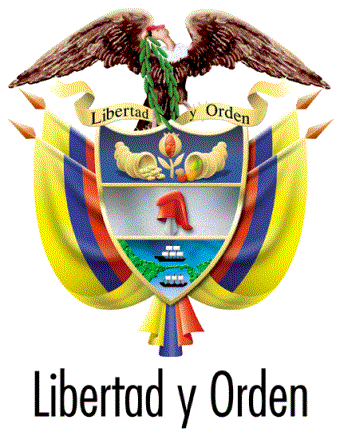 MINISTERIO DE TRANSPORTE AGENCIA NACIONAL DE INFRAESTRUCTURA ACTA AUDIENCIA PÚBLICA DE ADJUDICACIÓN (Aplica para los procesos de selección en los que la adjudicación se hace en audiencia)(INDICAR TIPO Y NÚMERO DEL PROCESO)“(INDICAR OBJETO DEL PROCESO)”En Bogotá D.C., siendo las ___indicar hora de inicio_____ del día __día en letras__ (__día en números__) de __indicar mes en letras__ de __año en números__, se dio inicio a la audiencia pública para adjudicar ___ indicar tipo y número del proceso__.Presentación de los asistentes por parte de la Agencia Nacional de Infraestructura:__indicar nombre y cargo ordenador del gasto___.__indicar nombre y cargo ordenador del Coordinador GIT contratación)___.__indicar nombre y cargo demás funcionarios de la ANI intervinientes___.En virtud de lo anterior y una vez presentada la mesa principal se procedió a dar lectura al orden del día y su correspondiente cumplimiento, así:PRIMERO:  Lectura de los antecedentes del Proceso de SelecciónLa Entidad dio a conocer cada una de las etapas y actuaciones que se han surtido en desarrollo del proceso de selección, de conformidad con lo señalado en el acto administrativo de adjudicación.SEGUNDO: Intervención de los Proponentes sobre las respuestas a las observaciones al informe preliminar de evaluación y sobre el informe de evaluación definitivo publicado   En audiencia se otorgó el uso de la palabra a los representantes legales o los apoderados de los proponentes, por el término de 10 minutos (este tiempo es variable si se indicó un plazo diferente en el pliego de condiciones), para realizar las observaciones que consideraran presentar respecto de las respuestas de la Entidad a las observaciones al informe de evaluación, y sobre el informe de evaluación definitivo publicado el día __indicar día mes año___ a través del SECOP, así:  TERCERO:  Apertura del sobre económico en el caso de las licitaciones para seleccionar contratistas de obra pública, traslado de la revisión del aspecto económico de las propuestas y orden de elegibilidad (Aplica si el proceso es para seleccionar contratistas de obra pública) En los procesos de licitación pública para seleccionar contratistas de obra pública, se dará apertura al sobre económico, se evaluará la oferta económica a través del mecanismo escogido mediante el método aleatorio que se establezca en el pliego de condiciones, corriendo traslado a los proponentes habilitados en la misma diligencia solo para la revisión del aspecto económico y se establecerá el orden de elegibilidad, razón por la cual, en este caso, se dejará constancia de estas actuaciones en la presente acta.  CUARTO:  Uso de la palabra a los proponentes por máximo cinco (5) minutos (este tiempo es variable si se indicó un plazo diferente en el pliego de condiciones), con el fin de que ejerzan el derecho a réplica o defensa, respecto de las observaciones presentadas por los demás proponentes en relación con su propuesta.(En caso de no recibir observaciones respecto a otros proponentes señalar lo siguiente: Teniendo en cuenta que no se realizaron observaciones frente a otros proponentes se omite el punto número 3 correspondiente a la oportunidad para ejercer el derecho a réplica o defensa.)QUINTO:  Si hubiere lugar, se suspenderá la audiencia para analizar las observaciones presentadas en desarrollo de la audiencia, por el tiempo que se estime necesario Con el fin de realizar una adecuada valoración de los documentos aportados en la audiencia y de dar respuesta a las observaciones presentadas en la misma, la audiencia se suspendió por un término de __señalar plazo otorgado en audiencia para este trámite__. SEXTO: Respuesta a las observaciones y réplicas presentadas en esta audiencia Siendo las __señalar hora de reanudación__. Se reanudó la audiencia dando respuesta a los observantes de la siguiente forma: (se incluye este texto si se suspendió la audiencia)__INDICAR NUMERO Y NOMBRE PROPONENTE____escribir respuesta__SÉPTIMO: Verificación del orden de elegibilidad y aplicación de los criterios de desempate:___incluir el trámite y criterios de desempate señalados en el pliego de condiciones. Indicar el orden de elegibilidad Que la oferta económica del proponente ubicado en primer orden de elegibilidad, corresponde al valor de ___señalar valor en letras___, _____indicar tipo de moneda utilizada y año del valor cuando aplique___ ($__señalar valor en números__), __en caso de incluir IVA señalarlo___.___ señalar los diferentes aspectos de la adjudicación, de acuerdo al tipo de proceso y lo señalado en el correspondiente pliego de condiciones___En este estado se procede a dar lectura a la parte resolutiva del acto administrativo de adjudicación así:___ incluir lo señalado en la parte resolutiva del acto administrativo de adjudicación correspondiente______incluir los demás aspectos relevantes y pertinentes ocurridos en la audiencia de adjudicación___(El presente formato puede variar de conformidad con la normatividad aplicable al proceso de selección respectivo). Se anexa la lista de asistencia a la audiencia. Para constancia, se firma en __________, el día ________________.Xxxxxxxx (Suscrita por los asistentes a la audiencia por parte de la entidad)  Proyectó: 	Revisó: N°PROPONENTEOBSERVACIONES